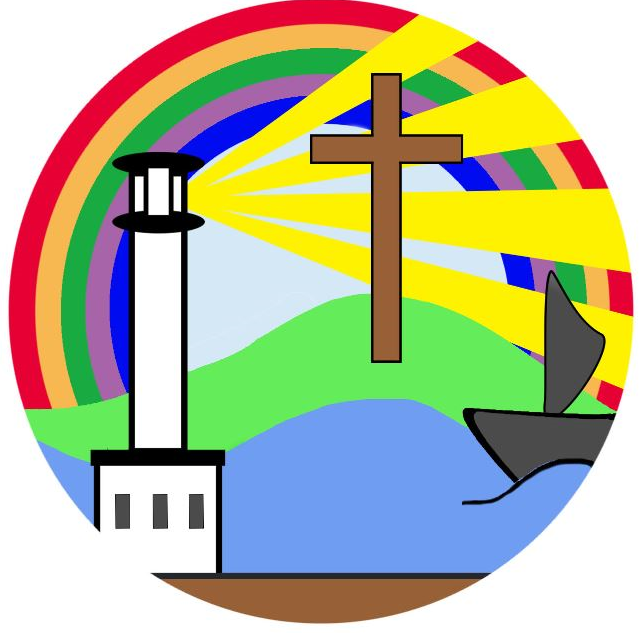 Year 6 Summer Term OverviewYear 6 Summer Term OverviewYear 6 Summer Term OverviewSummer 1Summer 2Focus Christian ValueRespect  (cycle 1)Compassion (cycle 2)Trust (cycle 1)Truth (cycle 2)English writingSATs PreparationGrammar RevisionComprehension techniquesThe Tempest – William ShakespeareReaders’ TheatreActing in roleExploring & using Shakespeare’s languageCharacter AnalysesThe London Eye Mystery – Siobhan Dowd – linked to London VisitLondon ResearchLeavers’ Service preparationEnglish reading SATs preparation – CGP papers and common errors.Whole class story – Eleventh tradeWhole class reading covering the themes:Disney songs, inspiration women, the arrival, songs from musicals, critiquing the media.Whole class story : You are awesomeMathsSATs PreparationAngles – measuring, drawing lines and angles, angles around a point, missing angles, opposite angles, angles in a triangle and quadrilateral.Draw shapesNets of 3D shapesMeasurement (length and time) and statistics - mean Mental and written calculations Fractions Place value and decimals Theme Park MathsREWhat does it mean to be a Muslim in British Society today?What does it mean to be a Muslim in British Society today?ScienceLight and How we SeeEvolution & AdaptationHistoryGeographyWhat is a river? (Link to London)describe the course of a river investigate a local river understand the importance of river estuaries revise the features of the water cycle understand the development of the River Thames investigate the Little Ice Age in LondonWhat is a river? (Link to London)describe the course of a river investigate a local river understand the importance of river estuaries revise the features of the water cycle understand the development of the River Thames investigate the Little Ice Age in LondonArtPhotography Photo montageTruismsMacro photographySelf portraitsExpressions in photographyArtist: Hannah Hoch Raoul HausmannPeter KennardJerry UelsmannDTStructure – playgroundsDesign a playgroundBuild playgroundPerfect the structuresPlayground landscapesComputingIntro to PythonTinkering with logoNested loopsUsing pythonUsing loops in pythonCoding Mondrian Skills showcaseInvention design Coding and debuggingComputer assisted design Create a website.MusicSongs through the agesSummer show/ video recording/ video performancesPEStriking and fielding - roundersTo field as a collaborative team unit.To strike a ball or object 'cleanly' using different equipment.To retrieve, intercept and stop a ball when fielding.To strike a ball or object using both sides of the body.- Recognise their own and other’s strengthsMFLSpanishHealthy lifestylesHabitatsPSHEGrowing & Changing – SCARF ResourcesRights & ResponsibilitiesEnrichment opportunitiesWorkington Magistrates CourtVisit by Muslim ImramLondon ResidentialVisit to Blencathra Field Centre – River StudyCareers FairLead leavers service in churchAttend Y6 service at Carlisle Cathedral